Stagione Sportiva 2023/2024Comunicato Ufficiale N° 145 del 18/01/2024SOMMARIOSOMMARIO	1COMUNICAZIONI DELLA F.I.G.C.	1COMUNICAZIONI DELLA L.N.D.	1COMUNICAZIONI DEL COMITATO REGIONALE	1Modifiche al programma gare del 21/01/2024	2NOTIZIE SU ATTIVITÀ AGONISTICA	2ERRATA CORRIGE	4COMUNICAZIONI DELLA F.I.G.C.COMUNICAZIONI DELLA L.N.D.C.U. n. 259 del 16.01.2024 L.N.D.Si pubblica in allegato il Regolamento del Collegio Arbitrale, allegato all’Accordo Collettivo A.I.C. – L.N.D., sottoscritto anche dalla F.I.G.C.COMUNICAZIONI DEL COMITATO REGIONALEINDIRIZZO E-MAILSi comunica che l’indirizzo e-mail del Comitato Regionale Marche è variato in:cr.marche01@lnd.itSi invitano le Società a prenderne buona notaINCONTRO CON GLI ARBITRINel fare presente che lunedì 15 u.s. si è tenuto presso la sala delle riunioni del Comitato Regionale Marche di Ancona l’incontro delle società di Eccellenza, Promozione e Prima Categoria con gli arbitri, si informano le Società che, per qualsiasi motivo, non hanno potuto essere presenti alla suddetta riunione, possono prendere parte agli incontri che si terranno, lunedì 22.01.2024 alle ore 17,30, presso la Delegazione provinciale di competenza.Si ricorda che le Societa dovranno essere rappresentate dal Presidente o persona delegata, dall’allenatore e dal capitano..  Le riunioni di lunedì 22.01.2024 si terranno nelle seguenti sedi:DELEGAZIONE ANCONA 	Salone delle riunioni del Comitato Regionale Marche di Ancona – Via SchiavoniDELEGAZIONE ASCOLI PICENOTeatro della Chiesa SS. Simone e Giuda di Ascoli Piceno – Via dei Frassini.DELEGAZIONE FERMOAuditorium Villa Nazareth di Fermo – via S.Alessandro, 6DELEGAZIONE MACERATAAuditorium Banca Macerata – C.da Acquevive, 20/A (Strada Carraccia) di MacerataDELEGAZIONE PESARO URBINOSala Riunioni Parrocchia di Santa Maria di Rosciano di Fano – Via Igino Tonelli, 1AUTORIZZAZIONE EX ART. 34/3 N.O.I.F.Vista la certificazione presentata in conformità all’art. 34/3 delle N.O.I.F. si concede l’autorizzazione, prevista al compimento del 14° anno di età per le calciatrici e al 15° anno di età per i calciatori, ai/alle seguenti calciatori/trici:LORENZETTI HIAGO NICOLAS	nato 08.01.2009	A.S.   ETA BETA FOOTBALLModifiche al programma gare del 21/01/2024CAMPIONATO JUNIORES UNDER 19 REGIONALECausa indisponibilità campo la gara CHIESANUOVA A.S.D./MONTURANO CALCIO viene disputata sul campo sportivo comunale “L. Capponi” di Treia, via campo sportivo, con inizio alle ore 15,30 (orario ufficiale), anziché ore 15,00 come erroneamente pubblicato nel CU n. 144 del 17.01.2024.Visti gli accordi societari intervenuti le seguenti gare vengono disputate come segue:FABRIANO CERRETO/CALCIO CORRIDONIA del 20.01.2024 inizia ore 15,00VIGOR CASTELFIDARDO-O ASD/CASTELFIDARDO S.S.D. ARL del 20.01.2024 inizia ore 18,00CAMPIONATO UNDER 17 ALLIEVI REGIONALIA seguito della nota della soc. Jesi con la quale comunica la disponibilità del campo “Cardinaletti”, la gara JESI/RECANATESE S.R.L. viene disputata su detto campo “Cardinaletti” di Jesi, via del Burrone, anziché sul campo “Mosconi” di Jesi, come pubblicato nel CU n.144 del 17.01.2024NOTIZIE SU ATTIVITÀ AGONISTICAECCELLENZARISULTATIRISULTATI UFFICIALI GARE DEL 17/01/2024Si trascrivono qui di seguito i risultati ufficiali delle gare disputateGIUDICE SPORTIVOIl Giudice Sportivo Avv. Agnese Lazzaretti, con l'assistenza del segretario Angelo Castellana, nella seduta del 18/01/2024, ha adottato le decisioni che di seguito integralmente si riportano:GARE DEL 17/ 1/2024 PROVVEDIMENTI DISCIPLINARI In base alle risultanze degli atti ufficiali sono state deliberate le seguenti sanzioni disciplinari. SOCIETA' AMMENDA Euro 150,00 CIVITANOVESE CALCIO 
Per essere, un soggetto non in distinta e riconducibile alla summenzionata società, entrato nello spazio antistante gli spogliatoi al fine di insultare il direttore di gara. 
Euro 150,00 LMV URBINO CALCIO 
Per aver permesso ad un soggetto non in distinta di entrare nello spazio antistante gli spogliatoi per rivolgere insulti all'indirizzo dell'arbitro. DIRIGENTI INIBIZIONE A SVOLGERE OGNI ATTIVITA' FINO AL 15/ 2/2024 Già sanzionato in precedente CU si rivolgeva al direttore di gara e all'osservatore arbitrale con espressioni gravemente irriguardose e minacciose. CALCIATORI ESPULSI SQUALIFICA PER UNA GARA EFFETTIVA CALCIATORI NON ESPULSI SQUALIFICA PER UNA GARA EFFETTIVA PER RECIDIVITA' IN AMMONIZIONE (V INFR) AMMONIZIONE CON DIFFIDA (IX) AMMONIZIONE (VIII INFR) AMMONIZIONE (VI INFR) AMMONIZIONE (III INFR) UNDER 17 ALLIEVI REGIONALIRISULTATIRISULTATI UFFICIALI GARE DEL 17/01/2024Si trascrivono qui di seguito i risultati ufficiali delle gare disputateGIUDICE SPORTIVOIl Giudice Sportivo Avv. Agnese Lazzaretti, con l'assistenza del segretario Angelo Castellana, nella seduta del 18/01/2024, ha adottato le decisioni che di seguito integralmente si riportano:GARE DEL 13/ 1/2024 PROVVEDIMENTI DISCIPLINARI In base alle risultanze degli atti ufficiali sono state deliberate le seguenti sanzioni disciplinari. DIRIGENTI INIBIZIONE A SVOLGERE OGNI ATTIVITA' FINO AL 24/ 1/2024 Per proteste. GARE DEL 17/ 1/2024 PROVVEDIMENTI DISCIPLINARI In base alle risultanze degli atti ufficiali sono state deliberate le seguenti sanzioni disciplinari. CALCIATORI NON ESPULSI AMMONIZIONE (II INFR) AMMONIZIONE (I INFR) 		IL SEGRETARIO				IL GIUDICE SPORTIVO                    F.to Angelo Castellana				 F.to Agnese LazzarettiERRATA CORRIGECAMPIONATO UNDER 17 ALLIEVI REGIONALINel programma gare pubblicato nel CU 144 del 17.01.2024 è erroneamente indicato che la gara, CAMERANO CALCIO/GIOVANE ANCONA CALCIO di domenica 21.01.2024, inizia alle ore 11,15, anziché correttamente alle ore 10,30, come da CU n. 141 in cui veniva comunicata la variazione dell’inizio gare della soc. Camerano Calcio.A seguito di rettifica arbitrale la squalifica fino al 24.01.2024 comminata nel CU n. 144 del 17.01.2024 al sig. PANICCIA PAOLO, tesserato con la soc. A.F.C. Fermo ARL, deve ritenersi revocata con effetto immediato; al contempo viene inserito fra i dirigenti inibiti, come risulta nel presente CU il sig. MANCINI FRANCESCO, tesserato con la medesima suddetta SocietàSi specifica che il calciatore REMIA NAZZARENO, tesserato con la soc. Centobuchi 1972 MP, che risulta essere stato inserito nel CU n. 144 del 17.01.2024 fra i calciatori espulsi e squalificati per 2 gare, in effetti deve ritenersi inserito fra i calciatori NON espulsi e squafificati per 2 gare.CAMPIONATO UNDER 15 GIOVANISSIMI REGIONALIA seguito di verifica il sig. VESSELLA LEANDRO, tesserato con la soc. Academy Civitanovese, è sanzionato in qualità di allenatore, anziché come dirigente accompagnatore come pubblicato nel CU n. 144 del 17.01.204, con la squalifica fino al 31.01.2024,Le ammende irrogate con il presente comunicato dovranno pervenire a questo Comitato entro e non oltre il 29/01/2024.Pubblicato in Ancona ed affisso all’albo del Comitato Regionale Marche il 18/01/2024.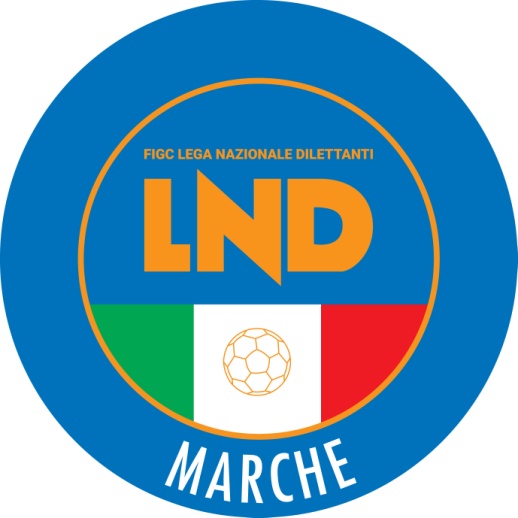 Federazione Italiana Giuoco CalcioLega Nazionale DilettantiCOMITATO REGIONALE MARCHEVia Schiavoni, snc - 60131 ANCONACENTRALINO: 071 285601 - FAX: 071 28560403sito internet: www.figcmarche.it                         e-mail: cr.marche01@lnd.itpec: marche@pec.figcmarche.itPROFILI MAURO(CIVITANOVESE CALCIO) SPAGNA STEFANO(CIVITANOVESE CALCIO) BALLANTI DIEGO(CIVITANOVESE CALCIO) VISCIANO IVAN(CIVITANOVESE CALCIO) DALLA BONA DANIELE(LMV URBINO CALCIO) SARTORI MATTEO(LMV URBINO CALCIO) BECKER PABLO IGNACIO(CIVITANOVESE CALCIO) MANCINI FRANCESCO(FERMO SSD ARL) MAZZAFERRI FILIPPO(ACCADEMIA GRANATA L.E.) FILIPPINI NICOLO(C.S.I.DELFINO FANO) MEDICI RICCARDO(C.S.I.DELFINO FANO) DI LETIZIA CRISTIAN(ACCADEMIA GRANATA L.E.) MENGONI MARCO(ACCADEMIA GRANATA L.E.)   Il Segretario(Angelo Castellana)Il Presidente(Ivo Panichi)